Diplôme UniversitaireInitiation en Droit des Affaires Année 2019Information sur le choix de campus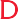 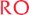 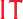 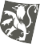 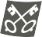 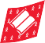 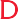 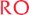 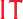 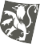 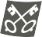 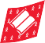 NOM : ……………………………………………………………………………………………………………………………PRENOM : ………………………………………………………………………………………………………………………Né(e) le : ………………………………………………………………………………………………………………………...Adresse postale : ……………………………………………………………………………………………………………..…………………………………………………………………………………………………………………………………….Code postal : …………………………………………………………………………………………………………………..Ville : …………………………………………………………………………………………………………………………….Tél. : ……………………………………………………………………………………………………………………………..Mail : …………………………………………………………………………………………………………………………….Dernière formation suivie (2018/2019) : …………………………………………………………………………………..…………………………………………………………………………………………………………………………………….Rappel des critères d’admissionAttester d’un niveau bac+3DU bilingue : aisance en français et en anglaisMerci de renvoyer ce document accompagné des pièces demandées après enregistrement de votre candidature au préalable sur https://espaceadmission.univ-catholille.frD’un curriculum vitaeD’une lettre de motivationD’un certificat de scolarité de l’année en cours (étudiant) ou de la photocopie du dernier diplôme obtenu (salarié)Ce Diplôme universitaire est ouvert uniquement sur le campus parisien de la Faculté de Droit. Toutefois, et sous réserve d’un nombre de candidats suffisants, la Faculté de Droit se réserve le droit de l’ouvrir aussi sur son campus lillois.Merci de préciser votre souhait : Je souhaite m’inscrire à ce DU sur le campus parisien. Je souhaite m’inscrire sur le campus lillois de préférence mais je souhaite intégrer ce DU sur Paris s’il n’ouvre pas sur Lille. Je souhaite m’inscrire à ce DU si et seulement si il ouvre sur le campus lillois. Etude de votre dossier :A réception de votre dossier, votre dossier administratif sera examiné.Dans les quinze jours ouvrés qui suivent la date de clôture de réception des dossiers, vous recevrez par courrier la confirmation de votre admission, sous réserve d’ouverture du DU.Dossier à renvoyer au plus tard le 31 MAI 2019 :Faculté de Droit – DU Droit des affaires60 boulevard VaubanCS 4010959016 Lille cedex
